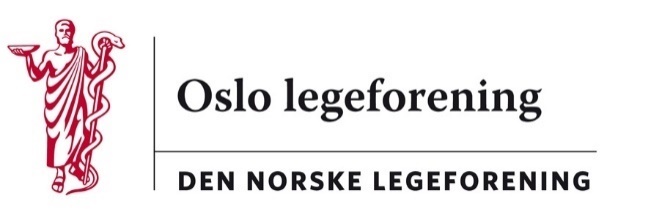 Vedtaksprotokoll fra styremøte i Oslo legeforening 12. juni 2017. Møtet ble holdt i Legenes hus, møterom Harlem Brundtland.Til stede:Leder:			Kristin H. HovlandNestleder (Of)		Aasmund BredeliFritt valgt:		Kari LøhneFritt valgt:		Recep ØzekeLSA:			Marit KamøyAf:			Gunnar Frode OlsenDessuten møtte Per Helge Måseide, redaktør av JournalenForfall:			Even Holt, PSL (ingen vara)			Kenan Santic, Nmf (ingen vara)			Anniken Riise Elnes, Ylf (ingen vara)			Jose Hernan Alfonso. (Namf ingen vara)			deltok i møtet siste 10 min.SAK 49/2017	VEDTAKSPROTOKOLLER FRA 23. MARS, 19. APRIL OG 23. MAI 2017Vedtak:  Protokollene har ikke vært fullstendige. De er nå fullført og ble tatt til etterretning.. SAK 50/2017	JOURNALENRedaktøren orienterteJournalen nr 2/2017 har gått til trykking denne uken.       b)	Journalen: Innspill – nyheter fra styret.SAK 51/2017	OSLO-LEGENKomiteen har arbeidet med forslagene, 8 til sammen og ga sin innstilling. Det ble diskutert i styret og innstillingen ble vedtatt.Vedtak: Styret besluttet at komiteens innstilling skulle vedtas. Oslo-legen 2017 offentliggjøres i årsmøtet 22. august 2017.SAK 52/2017	HØRINGSSAKERHøring: Forslag om varig lagring av blodprøve i nyfødtscreeningenVedtak:	Løhne og leder utarbeider høringssvar, som sendes Legeforeningen innen svarfristen.Høring: Innspill til revisjon av langtidsplanen for forskning og høyere utdanning.SAK 53/2017  BUDSJETT 2018Vedtak:  Budsjettet for 2018 ble gjennomgått og vedtatt av styret. Det blir lagt fram for årsmøtet for godkjennelse.SAK 54/2017	TURNUSVEILEDNING –  Forslag om kurs for turnusveiledere i OsloVedtak: Kravene i turnustjenesten er endret. Styret tar kontakt med fylkeslegen og Torper i Oslo kommune for å vite hvilke legekontorer som har turnusleger og hvordan veiledningen oppgraderes. Det er usikkert om veilederne blir kurset av fylkeslegen.SAK 55/2017	VEDR. VARSLINGSSAK I OSLO KOMMUNESaken dukket opp i pressen og Oslo legeforening debatterte saken ut fra dette. Styret mener varslingssaker må behandles etter gjeldende etiske regler. Fylkeslegen i O&A kan ikke heve seg over varslingen og lage egne rutiner.SAK 56/2017	EVENTUELTReminder:Disse datoene ble vedtatt til styremøter i 2017.Ingen møter i juliAugust 	tors.	17. (styremøte)	 	tirs.	22. (årsmøte) med valgSeptember:	tors. 14. september i Legenes husOktober: 	tors. 19. oktober i Legenes husNovember:	tors. 23. november i Legenes hus			tors.30. november - Styremiddag, hold av denne kvelden.Kristin H. Hovland						Aasmund BredeliLeder								Nestleder